	БОЙОРОҠ                                                             РАСПОРЯЖЕНИЕ№48                                                              от 03.09.2018г«Об  определении должностное лицо,ответственное за  направление сведений в  уполномоченный  государственный орган»В соответствии со статьей 15 Федерального закона от 25.12.2008 № 273-ФЗ «О противодействии коррупции», пунктом 4 Положения о реестре лиц, уволенных в связи с утратой доверия, утвержденного постановлением Правительства Российской Федерации от 05.03.2018 № 228 «О реестре лиц, уволенных в связи с утратой доверия»:1. Определить управляющего  делами  администрации СП Кузяновский   сельсовет  МР Ишимбайский   район Республики Башкортостан  Мансурову  Гульнур Миниахметовну  уполномоченным должностным лицом, ответственным за направление сведений о лице, к которому было применено взыскание в виде увольнения в связи с утратой доверия за совершение коррупционного правонарушения (далее – сведения), в Правительство Республики Башкортостан для их включения в реестр, а также для исключения из реестра сведений.2. Управляющему  делами  администрации СП Кузяновский   сельсовет  МР Ишимбайский   район Республики Башкортостан  Мансуровой Г.М. в течение 10 рабочих дней со дня принятия акта о применении в отношении лиц, замещавших должности муниципальной службы, муниципальные должности взыскания в виде увольнения в связи с утратой доверия за совершение коррупционного правонарушения направлять в Аппарат Правительства Республики Башкортостан сведения, указанные в пункте 12 Положения о реестре лиц, уволенных в связи с утратой доверия, утвержденного постановлением Правительства Российской Федерации от 05.03.2018 № 228 (далее – Положения). 3. Управляющему  делами  администрации СП Кузяновский   сельсовет  МР Ишимбайский   район Республики Башкортостан  Мансуровой Г.М. в течение 3 рабочих дней со дня возникновения обстоятельств, указанных в пункте 15 Положения, направлять в Аппарат Правительства Республики Башкортостан уведомление об исключении сведений из реестра.4. Контроль за исполнением настоящего распоряжения оставляю за собой.Глава  администрации:                                                             А.М.Алтынбаев                                                                     Башкортостан Республикаhы Ишембай районы муниципаль районы Көҙән  ауыл советы ауыл биләмәhе хакимиәте 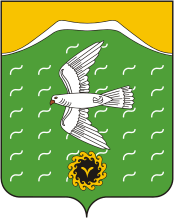 Администрация сельского поселения Кузяновский сельсовет муниципального района Ишимбайский район Республики БашкортостанСовет  урамы, 46,Көҙән  ауылы, Ишембай районы, Башкортостан Республикаһы453234Тел.; 8(34794) 73-243, факс 73-200.Е-mail: kuzansp@rambler.ru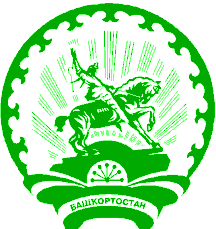 ул. Советская, 46,с.Кузяново, Ишимбайский район, Республика Башкортостан453234Тел.; 8(34794) 73-243, факс 73-200.Е-mail: kuzansp@rambler.ru